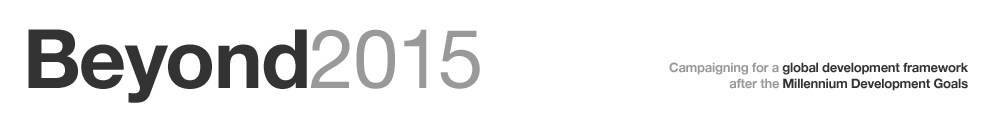 The new Beyond 2015 Executive CommitteeMarch 2014 – March 2016BackgroundThe incoming Beyond 2015 Executive Committee will have the responsibility to guide the campaign over the next 18 months when the final framework to succeed the Millennium Development Goals is agreed and we wish them the best of luck. The decision-making process for the Beyond 2015 Executive Committee election had four inputs:Application form Composition criteriaVotingParticipation in ‘Meet the candidates’ callThe incoming Executive Committee was decided by an impartial selection committee composed of outgoing members of the Executive Committee. Their decision-making was based on the four inputs listed above. The selection committee had the difficult task of balancing the applications with the composition criteria and, after thoughtful consideration, have reached the best possible selection. The recommendations of the selection committee were accepted by the current Executive Committee on 18th February 2014. Incoming Executive CommitteeThe information provided in the application forms, accessible here, was used in conjunction with the composition criteria, and this informed the decision-making process. The notes from the ‘Meet the candidates’ call, accessible here, were a further input.The composition criteriaThe composition criteria of the Terms of Reference of the Executive Committee were the determining factor:An equal balance of six organisations which identify as predominantly southern and six which identify as predominantly northern. Criteria metAt least one organisation from each region in which Beyond 2015 is focusing (Africa, Asia, Europe, Latin America, North America, the Pacific). Criteria partially met – the Pacific region is not representedEqual gender balance in the main representatives from each Executive Committee organisation. Criteria partially met. Ex Com members are  encouraged to find female representation A range of small, medium and large CSOs. Criteria met At least one organisation from a variety of sectors, including but not limited to gender, disabilities, faith, environment, human rights, development and different ages. Criteria met At least two members representing Beyond 2015 national hubs Criteria met At least six members (three which identify themselves as predominantly southern and three which identify themselves as predominantly northern) which have been involved in the previous Executive Committee, in order to retain institutional memory Criteria partially met. Five existing members, three from the north, two from the southAt least one organization from the North and one from the South have expressed interest in co-chairing the executive committee Criteria met Voting overviewVoting was important in the selection process and demonstrates support for the campaign’s mandate. However, as a selection process rather than a purely electoral one, votes were taken into account in a supplementary manner after applying the composition criteria and assessing the information provided in the application process.The outgoing Executive Committee wishes to thank all the organisations who applied and warmly encourages those not serving on the new Executive Committee to continue playing the invaluable role they have played in the campaign at the national, regional and global levels. CSORegionSectorOrganisation of African YouthAfrica (Kenya)Youth, inclusive and sustainable developmentVoice BangladeshAsia (Bangladesh)Changing the development paradigmINFIDAsia (Indonesia)Poverty and inequality, HRBA, taxation, illicit tax flows, inclusion of the marginalized, women’s rights, regulating the private sectorMESALatin America (Chile)Inequality, economic, social and environmental dimensions of sustainable developmentCEPEILatin America (Colombia)Data revolution and development effectivenessJDPCAfrica (Nigeria)Participation of the poorest, faith-basedSave the ChildrenEurope (UK)ChildrenPoverty eradication, equity and human rightsTransparency InternationalEurope (Germany)Governance, transparency, accountabilityInteractionNorth America (USA)Sustainability, universality, equityCAFODEurope (UK)Climate change, universal sustainable energy access, participation of people living in povertySightsaversEurope (UK)Equitable and sustainable development, health, education, social protection. Universal Health Coverage, participation of the marginalised (focus on disability), Neglected Tropical DiseasesWomen in Europe for a Common FutureEurope (Netherlands)HRBA, universality, inequality, accountability. Ensure the priorities of women and environmental organisations from around the world are taken into account in the new frameworkSouthern CSOsNorthern CSOsWorld Youth Alliance 55 HQ in NY / global Save the Children 73 UK / EuropeOrganisation of African Youth 52 Kenya / Africa Transparency International 70 Germany / EuropeINFID 44 Indonesia / Asia Bond 66 UK / EuropeNGO Federation of Nepal 44 Nepal / Asia InterAction 64 USA / North AmericaVision Africa Regional Network 44 Zambia / AfricaCAFOD 60 UK / EuropeVOICE Bangladesh 44 Bangladesh / AsiaSightsavers 51 UK / EuropeMESA 41 Chile / Latin America Restless Development 51 UK / EuropeREPAOC 34 Senegal / Africa WECF 43 Netherlands / EuropeCEPEI 32 Colombia / LA Alianza por la Solidaridad 37 Spain / EuropeAwaz, 29, Pakistan / AsiaKEA 28 Uganda / Africa ACAMAGE 25 Cameroon / AfricaJDPC 23 Nigeria / AfricaADPDH 19 Mauritania / Africa